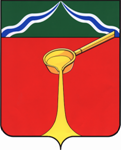 Калужская областьАдминистрация муниципального района«Город Людиново и Людиновский район»П О С Т А Н О В Л Е Н И Еот  «02» октября 2023 г.				                                                                     № 1153В соответствии со ст. 43 Федерального Закона от 06.10.2003 г. № 131-ФЗ «Об общих принципах организации местного самоуправления в Российской Федерации», руководствуясь Федеральным Законом от 27.07.2010 г. № 210-ФЗ «Об организации  предоставления государственных и муниципальных услуг», Уставом муниципального района «Город Людиново и Людиновский район» администрация муниципального района постановляет:1.	Утвердить административный регламент по предоставлению муниципальной услуги «Признание помещения жилым помещением, жилого помещения непригодным для проживания, многоквартирного дома аварийным и подлежащим сносу или реконструкции, садового дома жилым домом и жилого дома садовым домом» (прилагается).2. Считать утратившим силу постановление администрации муниципального района «Город Людиново и Людиновский район» от 16.11.2018 № 1640 «Об утверждении административного регламента предоставления муниципальной услуги «Признание помещения жилым помещением, жилого помещения непригодным для проживания и многоквартирного дома аварийным и подлежащим сносу или реконструкции».3.	Настоящее постановление подлежит опубликованию в установленном законом порядке.4.	Контроль за исполнением настоящего постановления возложить на заместителя главы администрации муниципального района «Город Людиново и Людиновский район»       Дёмичева С.С.5.	Настоящее постановление вступает в силу с момента подписания.Глава администрациимуниципального района						                                С.В. Перевалов	Приложение к постановлению администрации муниципального района «Город Людиново и Людиновский район»от «02 » октября 2023 г. № 1153Административный регламент предоставления муниципальной услуги«Признание помещения жилым помещением, жилого помещения непригодным для проживания, многоквартирного дома аварийным и подлежащим сносу или реконструкции, садового дома жилым домом и жилого дома садовым домом»ОБЩИЕ ПОЛОЖЕНИЯ1.1. Административный регламент предоставления муниципальной услуги по признанию помещения жилым помещением, жилого помещения непригодным для проживания, многоквартирного дома аварийным и подлежащим сносу или реконструкции, садового дома жилым домом и жилого дома садовым домом (далее - Регламент) устанавливает порядок и стандарт предоставления муниципальной услуги.1.2.  Заявителями на предоставление муниципальной услуги по признанию помещения жилым помещением, жилого помещения непригодным для проживания, многоквартирного дома аварийным и подлежащим сносу или реконструкции, садового дома жилым домом и жилого дома садовым домом (далее - муниципальная услуга) являются: физические и юридические лица, объединения и организации, зарегистрированные в Российской Федерации в установленном законодательством порядке, являющиеся собственниками или нанимателями помещений, в отношении которых подается заявление о предоставлении муниципальной услуги, а также орган государственного надзора (контроля). От имени Заявителя также могут обратиться его представители, действующие на основании доверенности, оформленной в соответствии с требованиями законодательства Российской Федерации.1.3. Информация, предоставляемая заинтересованным лицам о муниципальной услуге, является открытой и общедоступной.1.3.1. Информирование о порядке предоставления муниципальной услуги осуществляется:1) непосредственно при личном обращении Заявителя в администрацию муниципального района «Город Людиново и Людиновский район» (далее - Уполномоченный орган)фактическое местонахождение: Калужская обл., г. Людиново, ул. Ленина, д. 20;	график работы: понедельник - четверг: с 8.00 до 17.15, пятница - с 8.00 до 16.00, перерыв на обед - с 13.00 до 14.00, за исключением праздничных и выходных дней;	контактный телефон: 8 (48444) 6-27-25;адрес электронной почты: aludin@adm.kaluga.ru.	2)  через многофункциональный центр «Мои документы» г. Людиново, расположенный по адресу: г. Людиново, ул. Крупской, д. 26 (далее - многофункциональный центр), график работы на сайте https://new.kmfc40.ru;3)  посредством размещения в открытой и доступной форме информации: 	- в федеральной государственной информационной системе «Единый портал государственных и муниципальных услуг (функций)» https://www.gosuslugi.ru (далее ЕПГУ);	-  на официальном сайте администрации муниципального района «Город Людиново и Людиновский район» https://lyudinovo-r40.gosweb.gosuslugi.ru;	4) с использованием средств телефонной связи 8(48444) 6-27-25 и почтовой связи;5) посредством размещения информации на информационных стендах администрации муниципального района или многофункционального центра;	6) иным способом, позволяющим осуществлять информирование.	1.3.2. Для получении информации о процедуре предоставления муниципальной услуги (в том числе о ходе исполнения услуги) Заявители могут обратиться в любое время с момента приема документов:	- в устной форме на личном приеме в Уполномоченном органе;	- в письменном форме в виде почтового отправления в адрес Уполномоченного органа;	- посредством телефонной связи у сотрудников Уполномоченного органа;	- в личном кабинете на ЕПГУ.	Информирование  производится по вопросам предоставления муниципальной услуги, в том числе:	- установления права Заявителя на предоставление ему муниципальной услуги;	- перечня документов, необходимых для предоставления муниципальной услуги;	- источника получения документов, необходимых для предоставления муниципальной услуги;	- о сроках оказания муниципальной услуги;	- оснований для отказа в предоставлении муниципальной услуги;	- порядка обжалования действий (бездействия) и решений, осуществляемых и принимаемых в ходе исполнения муниципальной услуги. 	1.3.3. Основными требованиями к информированию заинтересованных лиц являются:	- достоверность и полнота информирования об услуге;	- четкость в изложении информации об услуге;	- удобство и доступность получения информации об услуге;	- оперативность предоставления информации об услуге.1.3.4. Обязанности должностных лиц при информировании по вопросам предоставления муниципальной услуги.При устном обращении Заявителя (лично или по телефону) должностное лицо Уполномоченного органа, осуществляющее консультирование, подробно и в вежливой форме информирует обратившегося по интересующим вопросам.Ответ на телефонный звонок должен начинаться с информации о наименовании органа, в который позвонил Заявитель, фамилии, имени, отчества и должности специалиста, принявшего телефонный звонок.Если должностное лицо Уполномоченного органа не может самостоятельно дать ответ, телефонный звонок должен быть переадресован на другое должностное лицо или же обратившемуся лицу должен быть сообщен телефонный номер, по которому можно будет получить необходимую информацию.Если подготовка ответа требует продолжительного времени, он предлагает Заявителю один из следующих вариантов дальнейших действий:- изложить обращение в письменной форме; - назначить другое время для консультаций.Должностное лицо Уполномоченного органа не вправе осуществлять информирование, выходящее за рамки стандартных процедур и условий предоставления муниципальной услуги, и влияющее прямо или косвенно на принимаемое решение.Продолжительность информирования по телефону не должна превышать 10 минут.Индивидуальные письменные обращения Заявителей осуществляются путем почтовых отправлений либо предоставляются лично в Уполномоченный орган.1.3.5. На ЕПГУ размещаются сведения, предусмотренные Положением о федеральной государственной информационной системе «Федеральный реестр государственных и муниципальных услуг (функций)», утвержденным постановлением Правительства Российской Федерации от 24.10.2011 № 861.Доступ к информации о сроках и порядке предоставления муниципальной услуги осуществляется без выполнения Заявителем каких-либо требований, в том числе без использования программного обеспечения, установка которого на технические средства Заявителя требует заключения лицензионного или иного соглашения с правообладателем программного обеспечения, предусматривающего взимание платы, регистрацию или авторизацию Заявителя или предоставление им персональных данных.1.3.6. На официальном сайте Уполномоченного органа, на стендах в местах предоставления муниципальной услуги и услуг, которые являются необходимыми и обязательными для предоставления муниципальной услуги, и в многофункциональном центре размещается следующая справочная информация:- о месте нахождения и графике работы Уполномоченного органа и его структурных подразделений, ответственных за предоставление муниципальной услуги, а также многофункциональных центров;- справочные телефоны структурных подразделений Уполномоченного органа, ответственных за предоставление муниципальной услуги;- адрес официального сайта, а также электронной почты и (или) формы обратной связи Уполномоченного органа в сети «Интернет».1.3.7. В залах ожидания Уполномоченного органа размещаются нормативные правовые акты, регулирующие порядок предоставления муниципальной услуги, в том числе Регламент, которые по требованию Заявителя предоставляются ему для ознакомления.1.3.8. Размещение информации о порядке предоставления муниципальной услуги на информационных стендах в помещении многофункционального центра осуществляется в соответствии с соглашением, заключенным между многофункциональным центром и Уполномоченным органом с учетом требований к информированию, установленных Регламентом.1.3.9. В рамках исполнения муниципальной услуги Заявитель вправе подать заявление с использованием федеральной информационной системы «Единый портал государственных и муниципальных услуг» (www.gosuslugi.ru), в том числе с использованием универсальной электронной карты (УЭК). Для подачи заявления с помощью указанной системы Заявитель должен зарегистрироваться на Портале государственных услуг. Дальнейшая авторизация Заявителя на Портале государственных услуг может производиться посредством УЭК или вводом необходимых ключей доступа.СТАНДАРТ ПРЕДОСТАВЛЕНИЯ МУНИЦИПАЛЬНОЙ УСЛУГИ2.1. Муниципальная услуга предоставляется Уполномоченным органом – администрацией муниципального района «Город Людиново и Людиновский район».2.2. В муниципальном районе «Город Людиново и Людиновский район» в целях оказания муниципальной услуги создана межведомственная комиссия по признанию помещения жилым помещением, жилого помещения непригодным для проживания, многоквартирного дома аварийным и подлежащим сносу или реконструкции (далее - комиссия). В состав комиссии включены представители администрации муниципального района, а также представители органов, уполномоченных на проведение государственного контроля и надзора в сферах санитарно-эпидемиологической, экологической и иной безопасности, защиты прав потребителей и благополучия человека. К работе в комиссии привлекается с правом совещательного голоса собственник жилого помещения (уполномоченное им лицо).Результат предоставления муниципальной услуги:2.3.1. Выдача Заявителю заключения комиссии:- о соответствии помещения требованиям, предъявляемым к жилому помещению, и его пригодности для проживания;- о выявлении оснований для признания помещения подлежащим капитальному ремонту, реконструкции или перепланировке (при необходимости с технико-экономическим обоснованием) с целью приведения утраченных в процессе эксплуатации характеристик жилого помещения в соответствие с требованиями, установленными в Положении о признании помещения жилым помещением, жилого помещения непригодным для проживания, многоквартирного дома аварийным и подлежащим сносу или реконструкции, садового дома жилым домом и жилого дома садовым домом, утвержденное постановлением Правительства Российской Федерации от 28.01.2006 № 47;- о выявлении оснований для признания помещения непригодным для проживания;- об отсутствии оснований для признания жилого помещения непригодным для проживания;- о выявлении оснований для признания многоквартирного дома аварийным и подлежащим реконструкции;- о выявлении оснований для признания многоквартирного дома аварийным и подлежащим сносу;- об отсутствии оснований для признания многоквартирного дома аварийным и подлежащим сносу или реконструкции.2.3.2. Выдача Заявителю акта обследования жилого помещения (в случае проведения комиссионного обследования помещения).2.3.3. Выдача Заявителю постановления администрации муниципального района об утверждении решения межведомственной комиссии.2.3.4. Выдача уведомления об отказе в предоставлении муниципальной услуги в случаях, предусмотренных пунктом 2.5. Регламента.2.3.5. Срок предоставления муниципальной услуги составляет 30 календарных дней с даты регистрации заявления.Подготовка ответа на письменное обращение осуществляется в порядке и сроки, установленные Федеральным законом от 2 мая 2006 г. N 59-ФЗ «О порядке рассмотрения обращений граждан Российской Федерации».2.3.6. Предоставление муниципальной услуги осуществляется в соответствии со следующими нормативными актами:- Конституция Российской Федерации;- Гражданский кодекс Российской Федерации;- Жилищный кодекс Российской Федерации;- Федеральный закон от 27.07.2010 № 210-ФЗ «Об организации предоставления государственных и муниципальных услуг»;- Федеральный закон от 06.10.2003 № 131-ФЗ «Об общих принципах организации местного самоуправления в Российской Федерации»;- Федеральным законом от 02.05.2006 № 59-ФЗ «О порядке рассмотрения обращений граждан Российской Федерации»;- Федеральным законом от 27.07.2006 № 149-ФЗ «Об информации, информационных технологий и о защите информации»;- Федеральным законом от 09.02.2009 № 8-ФЗ «Об обеспечении доступа к информации о деятельности государственных органов и органов местного самоуправления»;- Положение о признании помещения жилым помещением, жилого помещения непригодным для проживания, многоквартирного дома аварийным и подлежащим сносу или реконструкции, садового дома жилым домом и жилого дома садовым домом, утвержденное постановлением Правительства Российской Федерации от 28.01.2006 № 47;- Устав муниципального района «Город Людиново и Людиновский район»;- настоящим Регламентом.2.4. Перечень документов, необходимых для предоставления муниципальной услуги.2.4.1. Для признания помещения жилым помещением, жилого помещения непригодным для проживания:- заявление о признании помещения жилым помещением или жилого помещения непригодным для проживания установленного образца (приложение 1 к Регламенту);- согласие на обработку персональных данных для физических лиц;- копии правоустанавливающих документов на жилое помещение, право на которое не зарегистрировано в Едином государственном реестре недвижимости;- в отношении нежилого помещения для признания его в дальнейшем жилым помещением - проект реконструкции нежилого помещения;- заключение специализированной организации по результатам обследования элементов ограждающих и несущих конструкций жилого помещения – в случае необходимости; - заявления, письма, жалобы граждан на неудовлетворительные условия проживания.2.4.2. Для признания многоквартирного дома аварийным и подлежащим сносу или реконструкции:- заявление о признании многоквартирного дома аварийным и подлежащим сносу или реконструкции (приложение 2 к Регламенту);- согласие на обработку персональных данных для физических лиц;- копии правоустанавливающих документов на жилое помещение, право на которое не зарегистрировано в Едином государственном реестре недвижимости;- заключение специализированной организации, проводившей обследование многоквартирного дома;- заявления, письма, жалобы граждан на неудовлетворительные условия проживания.2.4.3. В случае если Заявителем выступает орган государственного надзора (контроля), указанный орган представляет в комиссию свое заключение, после рассмотрения которого комиссия предлагает собственнику помещения представить документы, указанные в подпункте 2.4.1. или 2.4.2. пункта 2.4. Регламента.2.4.4. Документы, подлежащие предоставлению в рамках межведомственного взаимодействия:- сведения из Единого государственного реестра недвижимости;- технический паспорт жилого помещения, а для нежилых помещений - технический план;- заключения (акты) соответствующих органов государственного надзора (контроля) в случае, если представление указанных документов признано необходимым для принятия решения о признании жилого помещения соответствующим (несоответствующим) установленным требованиям.Заявитель вправе представить документы, указанные в п. 2.4.4. Регламента, по собственной инициативе.2.4.5. В случае непредставления Заявителем документов, предусмотренных пунктом 2.4. настоящего Регламента, и невозможности их истребования на основании межведомственных запросов с использованием единой системы межведомственного электронного взаимодействия и подключаемых к ней региональных систем межведомственного электронного взаимодействия комиссия возвращает без рассмотрения заявление и соответствующие документы в течение 15 дней с даты регистрации.2.5. Основанием для отказа в приеме документов являются:- неподписанное или подписанное лицом, полномочия которого не подтверждены соответствующими документами, заявление;-	наличие приписок, подчисток, исправлений в заявлении и представляемых документах, не позволяющих однозначно истолковать указанные сведения;- непредставление документов, указанных в п. 2.4. Регламента.2.6. Муниципальная услуга предоставляется бесплатно.2.7. Максимальный срок ожидания в очереди при подаче заявления на предоставление муниципальной услуги и при получении результата предоставления указанной муниципальной услуги не должен превышать 15 минут.2.8. Требования, предъявляемые к месту предоставления муниципальной услуги.Местоположение административных зданий, в которых осуществляется прием заявлений и документов, необходимых для предоставления муниципальной услуги, а также выдача результатов предоставления муниципальной услуги, должно обеспечивать удобство для граждан с точки зрения пешеходной доступности от остановок общественного транспорта.В случае если имеется возможность организации стоянки возле здания, в котором размещено помещение приема и выдачи документов, организовывается стоянка для личного автомобильного транспорта Заявителей. За пользование стоянкой с Заявителей плата не взимается.Для парковки специальных автотранспортных средств инвалидов на стоянке выделяется не менее одного места для парковки транспортных средств, управляемых инвалидами и транспортных средств, перевозящих таких инвалидов и (или) детей-инвалидов.Входы в помещения оборудуются пандусами, расширенными проходами, позволяющими обеспечить беспрепятственный доступ инвалидов, включая инвалидов, использующих кресла-коляски.Вход и выход из помещений оборудуются соответствующими указателями.Места предоставления муниципальной услуги оборудуются противопожарными системами и средствами пожаротушения, системами оповещения о возникновении чрезвычайных ситуаций, системами охранной сигнализации.Места предоставления муниципальной услуги должны соответствовать установленным санитарным, противопожарным и иным нормам и правилам, а также быть оборудованы информационными стендами, на которых размещается информация о днях и времени приема граждан, настоящий Регламент, формы заявлений и иной документации.Зал ожидания Заявителей оборудуется стульями, скамьями, а также информационными стендами.Места для заполнения заявлений оборудуются стульями, столами (стойками), бланками заявлений, письменными принадлежностями.Места приема Заявителей оборудуются информационными табличками с указанием:- номера кабинета и наименования отдела;- фамилии, имени и отчества, должности ответственного лица за прием документов;- графика приема Заявителей.Рабочее место каждого ответственного лица за прием документов, должно быть оборудовано персональным компьютером с возможностью доступа к необходимым информационным базам данных, печатающим и копирующим устройством.При предоставлении муниципальной услуги инвалидам обеспечиваются:- возможность беспрепятственного доступа к объекту (зданию, помещению), в котором предоставляется муниципальная услуга;- возможность самостоятельного передвижения по территории, на которой расположены здания и помещения, в которых предоставляется муниципальная услуга, а также входа в такие объекты и выхода из них;- оказание инвалидам помощи в преодолении барьеров, мешающих получению ими муниципальной услуги наравне с другими лицами.3. ПОСЛЕДОВАТЕЛЬНОСТЬ И СРОКИ ВЫПОЛНЕНИЯАДМИНИСТРАТИВНЫХ ПРОЦЕДУР, ТРЕБОВАНИЯ К ПОРЯДКУИХ ВЫПОЛНЕНИЯ, В ТОМ ЧИСЛЕ ОСОБЕННОСТИ ВЫПОЛНЕНИЯАДМИНИСТРАТИВНЫХ ПРОЦЕДУР В ЭЛЕКТРОННОЙ ФОРМЕ3.1. Перечень административных процедур при предоставлении муниципальной услуги:- прием и проверка заявления и документов, указанных в п. 2.4. Регламента, на предмет соответствия требованиям Регламента;- работа комиссии по проведению оценки соответствия помещения требованиям, установленным Положением о признании помещения жилым помещением, жилого помещения непригодным для проживания и многоквартирного дома аварийным и подлежащим сносу или реконструкции, садового дома жилым домом и жилого дома садовым домом, утвержденным постановлением Правительства Российской Федерации от 28.01.2006 № 47;- принятие решения по итогам работы комиссии;- выдача Заявителю решения комиссии, оформленного в виде заключения, в необходимых случаях - акта обследования помещения, постановления администрации муниципального района об утверждении решения комиссии или выдача уведомления об отказе в предоставлении муниципальной услуги.3.2. Прием и проверка заявления и документов, указанных в 2.4. Регламента, на предмет соответствия требованиям Регламента.Основанием для начала административной процедуры является поступление заявления и необходимых документов в Уполномоченный орган.Заявление с приложенным к нему пакетом документов проверяется на предмет соответствия п. 2.4. Регламента.В случае выявления противоречий, неточностей в представленных на рассмотрение документах либо непредставления полного комплекта документов специалист Уполномоченного органа должен оповестить Заявителя о недостающих данных и указать на необходимость устранения данных недостатков. В соответствии с п. 2.5. Регламента, если указанные замечания не устранены, специалист Уполномоченного органа готовит ответ об отказе в предоставлении муниципальной услуги.3.3. Работа комиссии по проведению оценки соответствия помещения требованиям, установленным Положением о признании помещения жилым помещением, жилого помещения непригодным для проживания и многоквартирного дома аварийным и подлежащим сносу или реконструкции, садового дома жилым домом и жилого дома садовым домом, утвержденным постановлением Правительства Российской Федерации от 28.01.2006 № 47.Процедура проведения оценки соответствия помещения установленным требованиям включает в себя:-	определение перечня дополнительных документов (заключения (акты) соответствующих органов государственного надзора (контроля), заключение юридического лица, являющегося членом саморегулируемой организации, основанной на членстве лиц, выполняющих инженерные изыскания и имеющих право на осуществление работ по обследованию состояния грунтов оснований зданий и сооружений, их строительных конструкций (далее – специализированная организация) по результатам обследования элементов ограждающих и несущих конструкций жилого помещения, необходимых для принятия решения о признании жилого помещения соответствующим (не соответствующим) установленным Положением о признании помещения жилым помещением, жилого помещения непригодным для проживания и многоквартирного дома аварийным и подлежащим сносу или реконструкции, садового дома жилым домом и жилого дома садовым домом, утвержденным постановлением Правительства Российской Федерации от 28.01.2006 № 47, требованиям;- определение состава привлекаемых экспертов, в установленном порядке аттестованных на право подготовки заключений экспертизы проектной документации и (или) результатов инженерных изысканий, исходя из причин, по которым жилое помещение может быть признано нежилым, либо для оценки возможности признания пригодным для проживания реконструированного ранее нежилого помещения;- работу комиссии по оценке пригодности (непригодности) жилых помещений для постоянного проживания;- составление комиссией заключения в порядке, предусмотренном Положением о признании помещения жилым помещением, жилого помещения непригодным для проживания и многоквартирного дома аварийным и подлежащим сносу или реконструкции, садового дома жилым домом и жилого дома садовым домом, утвержденным постановлением Правительства Российской Федерации от 28.01.2006 № 47;- составление акта обследования помещения (в случае принятия комиссией решения о необходимости проведения обследования) и составление комиссией на основании выводов и рекомендаций, указанных в акте, заключения. При этом признание комиссией многоквартирного дома аварийным и подлежащим сносу или реконструкции может основываться только на результатах, изложенных в заключении специализированной организации, проводящей обследование.Комиссия рассматривает поступившее заявление, или заключение органа государственного надзора (контроля), или заключение экспертизы жилого помещения, в течение 30 календарных дней с даты регистрации и принимает решение о проведении дополнительного обследования оцениваемого помещения, о чем Заявителю направляется письменное уведомление либо решение, оформленное в виде заключения:- о соответствии помещения требованиям, предъявляемым к жилому помещению, и его пригодности для проживания;- о выявлении оснований для признания помещения подлежащим капитальному ремонту, реконструкции или перепланировке (при необходимости с технико-экономическим обоснованием) с целью приведения утраченных в процессе эксплуатации характеристик жилого помещения в соответствие с требованиями, установленными Положением о признании помещения жилым помещением, жилого помещения непригодным для проживания и многоквартирного дома аварийным и подлежащим сносу или реконструкции, садового дома жилым домом и жилого дома садовым домом, утвержденным постановлением Правительства Российской Федерации от 28.01.2006 № 47,- о выявлении оснований для признания помещения непригодным для проживания;- об отсутствии оснований для признания жилого помещения непригодным для проживания;- о выявлении оснований для признания многоквартирного дома аварийным и подлежащим реконструкции;- о выявлении оснований для признания многоквартирного дома аварийным и подлежащим сносу;- об отсутствии оснований для признания многоквартирного дома аварийным и подлежащим сносу или реконструкции.Комиссия по каналам системы межведомственного взаимодействия направляет запросы для получения следующих документов:- сведения из Единого государственного реестра недвижимости;- технический паспорт жилого помещения, а для нежилых помещений - технический план (запрашивается в организациях, осуществляющих техническую инвентаризацию объектов недвижимости);- заключения (акты) соответствующих органов государственного надзора (контроля) в случае необходимости для принятия решения о признании жилого помещения соответствующим (не соответствующим) требованиям, установленным Положением о признании помещения жилым помещением, жилого помещения непригодным для проживания и многоквартирного дома аварийным и подлежащим сносу или реконструкции, садового дома жилым домом и жилого дома садовым домом, утвержденным постановлением Правительства Российской Федерации от 28.01.2006 № 47.В случае поступления необходимой информации не в полном объеме или содержащей противоречивые сведения, ответственный исполнитель уточняет запрос и направляет его повторно.В случае если указанные документы были представлены Заявителем по собственной инициативе, направление запросов не производится.При оценке соответствия находящегося в эксплуатации помещения установленным в Положении о признании помещения жилым помещением, жилого помещения непригодным для проживания и многоквартирного дома аварийным и подлежащим сносу или реконструкции, садового дома жилым домом и жилого дома садовым домом, утвержденным постановлением Правительства Российской Федерации от 28.01.2006 № 47, требованиям, проверяется его фактическое состояние. При этом проводится оценка степени и категории технического состояния строительных конструкций и жилого дома в целом,  степени его огнестойкости, условий обеспечения эвакуации проживающих граждан в случае пожара, санитарно-эпидемиологических требований и гигиенических нормативов, содержания потенциально опасных для человека химических и биологических веществ, качества атмосферного воздуха, уровня радиационного фона и физических факторов источников шума, вибрации, наличия электромагнитных полей, параметров микроклимата помещения, а также месторасположения жилого помещения. По окончании работы комиссия принимает решение, оформленное в виде заключения, об оценке соответствия помещения (многоквартирного дома) требованиям, установленным в Положении о признании помещения жилым помещением, жилого помещения непригодным для проживания и многоквартирного дома аварийным и подлежащим сносу или реконструкции, садового дома жилым домом и жилого дома садовым домом, утвержденным постановлением Правительства Российской Федерации от 28.01.2006 № 47.В случае обследования помещения комиссия составляет в 3-х экземплярах акт обследования помещения.Результатом выполнения действий в рамках административной процедуры являются:- решение комиссии, оформленное в виде заключения;- акт обследования помещения (в случае обследования помещения).3.4. Принятие решения по итогам работы комиссии.Специалист Уполномоченного органа готовит проект постановления об утверждении решения комиссии.В случае необходимости проведения дополнительного обследования и испытания специалист Уполномоченного органа уведомляет Заявителя о проведении дополнительного обследования и испытания, результаты которых приобщаются к документам, ранее представленным на рассмотрение комиссии. В последнем случае Заявителю направляется информационное письмо о необходимости проведения дополнительного обследования и запроса документации.Комиссия после принятия решения направляет в письменной форме по одному экземпляру постановления, акта и заключения комиссии Заявителю, а также в случае признания жилого помещения непригодным для проживания и многоквартирного дома аварийным и подлежащим сносу или реконструкции - в орган государственного жилищного надзора и (или) муниципального жилищного контроля по месту нахождения такого помещения или дома.Результатом выполнения действий в рамках административной процедуры является подписанное и зарегистрированное постановление администрации муниципального района об утверждении решения комиссии.3.5. Выдача Заявителю решения комиссии, оформленного в виде заключения, акта обследования помещения, постановления администрации муниципального района об утверждении решения комиссии или выдача ответа об отказе в предоставлении муниципальной услуги по признанию помещений жилыми помещениями, жилых помещений непригодными для проживания и многоквартирных домов аварийными и подлежащими сносу или реконструкции, садового дома жилым домом и жилого дома садовым домом.Основанием для начала административной процедуры является получение специалистом Уполномоченного органа решения комиссии, оформленного в виде заключения, в необходимых случаях - акта обследования помещения, постановления администрации муниципального района об утверждении решения комиссии либо подготовка специалистом отказа в предоставлении муниципальной услуги (оформляется в виде письма). Уведомление об отказе в предоставлении муниципальной услуги направляется гражданину почтовым отправлением по адресу, указанному в заявлении.Результатом выполнения действий в рамках административной процедуры является выдача Заявителю постановления администрации муниципального района об утверждении решения комиссии, решения комиссии, оформленного в виде заключения, акта обследования помещения или ответ об отказе в предоставлении муниципальной услуги по признанию помещений жилыми помещениями, жилых помещений непригодными для проживания и многоквартирных домов аварийными и подлежащими сносу или реконструкции, садового дома жилым домом и жилого дома садовым домом.3.6. Показатели доступности и качества муниципальной услуги3.6.1. Основными показателями доступности предоставления муниципальной услуги являются:- наличие полной и понятной информации о порядке, сроках и ходе предоставления муниципальной услуги в информационно-телекоммуникационных сетях общего пользования (в том числе в сети «Интернет»), средствах массовой информации;- возможность получения Заявителем уведомлений о предоставлении муниципальной услуги с помощью ЕПГУ;- возможность получения информации о ходе предоставления муниципальной услуги, в том числе с использованием информационно-коммуникационных технологий.3.6.2. Основными показателями качества предоставления муниципальной услуги являются:- своевременность предоставления муниципальной услуги в соответствии со стандартом ее предоставления, установленным настоящим Регламентом;- минимально возможное количество взаимодействий гражданина с должностными лицами, участвующими в предоставлении муниципальной услуги;- отсутствие обоснованных жалоб на действия (бездействие) сотрудников и их некорректное (невнимательное) отношение к Заявителям;- отсутствие нарушений установленных сроков в процессе предоставления муниципальной услуги;- отсутствие заявлений об оспаривании решений, действий (бездействия) Уполномоченного органа, его должностных лиц, принимаемых (совершенных) при предоставлении муниципальной услуги, по итогам рассмотрения которых вынесены решения об удовлетворении (частичном удовлетворении) требований Заявителей.3.7. Иные требования, в том числе учитывающие особенности предоставления муниципальной услуги в многофункциональных центрах, особенности предоставления муниципальной услуги по экстерриториальному принципу и особенности предоставления муниципальной услуги в электронной форме3.7.1. Предоставление муниципальной услуги по экстерриториальному принципу осуществляется в части обеспечения возможности подачи заявлений посредством ЕПГУ и получения результата муниципальной услуги в многофункциональном центре.3.7.2. Заявителям обеспечивается возможность представления заявления и прилагаемых документов в форме электронных документов посредством ЕПГУ.В этом случае Заявитель или его представитель авторизуется на ЕПГУ посредством подтвержденной учетной записи в ЕСИА, заполняет заявление о предоставлении муниципальной услуги с использованием интерактивной формы в электронном виде.Заполненное заявление о предоставлении муниципальной услуги отправляется Заявителем вместе с прикрепленными электронными образами документов, необходимыми для предоставления муниципальной услуги, в Уполномоченный орган. При авторизации в ЕСИА заявление о предоставлении муниципальной услуги считается подписанным простой электронной подписью Заявителя, представителя, уполномоченного на подписание заявления.Результаты предоставления муниципальной услуги, указанные в пункте 3.5 настоящего Регламента, направляются Заявителю, представителю в личный кабинет на ЕПГУ в форме электронного документа, подписанного усиленной квалифицированной электронной подписью уполномоченного должностного лица Уполномоченного органа в случае направления заявления посредством ЕПГУ.В случае направления заявления посредством ЕПГУ результат предоставления муниципальной услуги также может быть выдан Заявителю на бумажном носителе в многофункциональном центре.3.7.3. Электронные документы представляются в следующих форматах:а) xml - для формализованных документов;б) doc, docx, odt - для документов с текстовым содержанием, не включающим формулы (за исключением документов, указанных в подпункте "в" настоящего пункта);в) xls, xlsx, ods - для документов, содержащих расчеты;г) pdf, jpg, jpeg - для документов с текстовым содержанием, в том числе включающих формулы и (или) графические изображения (за исключением документов, указанных в подпункте "в" настоящего пункта), а также документов с графическим содержанием.Допускается формирование электронного документа путем сканирования непосредственно с оригинала документа (использование копий не допускается), которое осуществляется с сохранением ориентации оригинала документа в разрешении 300 - 500 dpi (масштаб 1:1) с использованием следующих режимов:- «черно-белый» (при отсутствии в документе графических изображений и (или) цветного текста);- «оттенки серого» (при наличии в документе графических изображений, отличных от цветного графического изображения);- «цветной» или «режим полной цветопередачи» (при наличии в документе цветных графических изображений либо цветного текста);- сохранением всех аутентичных признаков подлинности, а именно: графической подписи лица, печати, углового штампа бланка;- количество файлов должно соответствовать количеству документов, каждый из которых содержит текстовую и (или) графическую информацию.Электронные документы должны обеспечивать:- возможность идентифицировать документ и количество листов в документе;- для документов, содержащих структурированные по частям, главам, разделам (подразделам) данные и закладки, обеспечивающие переходы по оглавлению и (или) к содержащимся в тексте рисункам и таблицам.Документы, подлежащие представлению в форматах xls, xlsx или ods, формируются в виде отдельного электронного документа.4. ФОРМЫ КОНТРОЛЯ ЗА ИСПОЛНЕНИЕМ РЕГЛАМЕНТА4.1. Порядок осуществления текущего контроля за соблюдением и исполнением ответственными должностными лицами положений Регламента и иных нормативных правовых актов, устанавливающих требования к предоставлению муниципальной услуги, а также принятием ими решений.4.1.1. Текущий контроль за соблюдением и исполнением настоящего Регламента, иных нормативных правовых актов, устанавливающих требования к предоставлению муниципальной услуги, осуществляется на постоянной основе должностными лицами Уполномоченного органа, уполномоченными на осуществление контроля за предоставлением муниципальной услуги.Для текущего контроля используются сведения служебной корреспонденции, устная и письменная информация специалистов и должностных лиц Уполномоченного органа.Текущий контроль осуществляется путем проведения проверок:- решений о предоставлении (об отказе в предоставлении) муниципальной услуги;- выявления и устранения нарушений прав граждан;- рассмотрения, принятия решений и подготовки ответов на обращения граждан, содержащие жалобы на решения, действия (бездействие) должностных лиц.4.2. Порядок и периодичность осуществления плановых и внеплановых проверок полноты и качества предоставления муниципальной услуги, в том числе порядок и формы контроля за полнотойи качеством предоставления муниципальной услуги:4.2.1. Контроль за полнотой и качеством предоставления муниципальной услуги включает в себя проведение плановых и внеплановых проверок.4.2.2. Плановые проверки осуществляются на основании годовых планов работы Уполномоченного органа, утверждаемых руководителем Уполномоченного органа. При плановой проверке полноты и качества предоставления муниципальной услуги контролю подлежат:- соблюдение сроков предоставления муниципальной услуги;- соблюдение положений настоящего Регламента;- правильность и обоснованность принятого решения об отказе в предоставлении муниципальной услуги.Основанием для проведения внеплановых проверок являются:- получение от государственных органов, органов местного самоуправления информации о предполагаемых или выявленных нарушениях нормативных правовых актов Российской Федерации, нормативных правовых актов Калужской области и нормативных правовых актов администрации муниципального района «Город Людиново и Людиновский район;- обращения граждан и юридических лиц на нарушения законодательства, в том числе на качество предоставления муниципальной услуги.4.3.Ответственность должностных лиц за решения и действия (бездействие), принимаемые (осуществляемые) ими в ходе предоставления муниципальной услуги4.3.1. По результатам проведенных проверок в случае выявления нарушений положений настоящего Регламента, нормативных правовых актов Калужской области и нормативных правовых актов администрации муниципального района «Город Людиново и Людиновский район» осуществляется привлечение виновных лиц к ответственности в соответствии с законодательством Российской Федерации.Персональная ответственность должностных лиц за правильность и своевременность принятия решения о предоставлении (об отказе в предоставлении) муниципальной услуги закрепляется в их должностных регламентах в соответствии с требованиями законодательства.4.4. Требования к порядку и формам контроля за предоставлением муниципальной услуги, в том числе со стороны граждан, их объединений и организаций.4.4.1. Граждане, их объединения и организации имеют право осуществлять контроль за предоставлением муниципальной услуги путем получения информации о ходе предоставления муниципальной услуги, в том числе о сроках завершения административных процедур (действий).Граждане, их объединения и организации также имеют право:- направлять замечания и предложения по улучшению доступности и качества предоставления муниципальной услуги;- вносить предложения о мерах по устранению нарушений настоящего Регламента.4.4.2. Должностные лица Уполномоченного органа принимают меры к прекращению допущенных нарушений, устраняют причины и условия, способствующие совершению нарушений.Информация о результатах рассмотрения замечаний и предложений граждан, их объединений и организаций доводится до сведения лиц, направивших эти замечания и предложения.5. ДОСУДЕБНЫЙ (ВНЕСУДЕБНЫЙ) ПОРЯДОК ОБЖАЛОВАНИЯ РЕШЕНИЙ И ДЕЙСТВИЙ (БЕЗДЕЙСТВИЯ) ОРГАНА, ПРЕДОСТАВЛЯЮЩЕГО МУНИЦИПАЛЬНУЮ УСЛУГУ, А ТАКЖЕ ИХ ДОЛЖНОСТНЫХ ЛИЦ, МУНИЦИПАЛЬНЫХ СЛУЖАЩИХ5.1. Заявитель имеет право на обжалование решения и (или) действий (бездействия) Уполномоченного органа, должностных лиц Уполномоченного органа, муниципальных служащих, многофункционального центра, а также работника многофункционального центра при предоставлении муниципальной услуги в досудебном (внесудебном) порядке (далее – жалоба).5.1.1. Заявитель может обратиться с жалобой, в том числе в следующих случаях:- нарушение срока регистрации запроса Заявителя о предоставлении муниципальной услуги;- нарушение срока предоставления услуги;- требование у Заявителя документов, не предусмотренных нормативными правовыми актами Российской Федерации, Калужской области, нормативными правовыми актами администрации муниципального района «Город Людиново и Людиновского района» для предоставления муниципальной услуги;- отказ в приеме документов от Заявителя, предоставление которых предусмотрено нормативными правовыми актами Российской Федерации, Калужской области, нормативными правовыми актами администрации муниципального района «Город Людиново и Людиновского района» для предоставления муниципальной услуги;- отказ в предоставлении муниципальной услуги, если основание отказа не предусмотрены федеральными законами и принятыми в соответствии с ними иными нормативными правовыми актами Российской Федерации, Калужской области, нормативными правовыми актами администрации муниципального района «Город Людиново и Людиновского района»;- требование от Заявителя платы при предоставлении муниципальной услуги, не предусмотренной нормативными правовыми актами Российской Федерации, Калужской области, нормативными правовыми актами администрации муниципального района «Город Людиново и Людиновского района» для предоставления муниципальной услуги;- отказ в исправлении допущенных опечаток и ошибок в выданных в результате предоставления муниципальной услуги документах либо нарушение установленного срока таких исправлений.5.2. Общие требования к порядку подачи и рассмотрения жалобы. Общими требованиями к порядку подачи и рассмотрения жалобы являются:5.2.1. Жалоба подается в письменной форме на бумажном носителе, в электронной форме в орган, предоставляющий муниципальную услугу.В устной форме жалобы рассматриваются по общему правилу в ходе личного приема Главы Администрации. Информация о месте, днях и часах приема Главы Администрации доводится до сведения граждан посредством размещения на информационных стендах в администрации.Письменная жалоба может быть подана в ходе личного приема или направлена по почте, с последующим предоставлением оригинала, представлена лично. Жалобы, поданные в письменном виде в Администрацию, подлежат обязательной регистрации. Основанием для начала рассмотрения жалобы, является поступление ее на имя Главы Администрации.5.2.2. Жалоба должна быть подписана лицом, обратившимся с жалобой (его уполномоченным представителем) и содержать:- наименование органа, предоставляющего муниципальную услугу, либо должностного лица органа, предоставляющего муниципальную услугу, либо муниципального служащего, действия (бездействия) которых обжалуются;- фамилию, имя, отчество, сведения о месте жительства Заявителя, а также номер контактного телефона, адрес электронной почты (при наличии) и почтовый адрес, по которым должен быть направлен ответ Заявителю;- сведения об обжалуемых решениях и действиях (бездействии) органа, предоставляющего муниципальную услугу, должностного органа предоставляющего муниципальную услугу, либо муниципального служащего;- доводы, на основании которых Заявитель не согласен с решением и действием (бездействием) органа, предоставляющего муниципальную услугу, должностного лица органа, предоставляющего муниципальную услугу, либо муниципального служащего. Заявителем могут быть представлены документы (при наличии), подтверждающие доводы Заявителя, либо их копии.5.2.3. Заявитель вправе представить иные документы (при наличии), подтверждающие доводы жалобы, либо их копии.5.3. В рассмотрении жалобы может быть отказано по следующим основаниям:- отсутствуют реквизиты Заявителя;- отсутствует указание на предмет обжалования;- Заявитель жалобы обжалует судебное решение;- в жалобе содержатся нецензурные либо оскорбительные выражения, угрозы жизни, здоровью и имуществу должностного лица, а также членам его семьи;- текст жалобы не поддается прочтению;- в жалобе содержится вопрос, на который Заявителю многократно давались письменные ответы по существу в связи с ранее направленными жалобами и при этом в жалобе не приводятся новые доводы или обстоятельства. В этом случае возможно принятие решения о безосновательности очередной жалобы и прекращении переписки по данному вопросу.5.3.1. В случае если ответ по существу поставленного в жалобе вопроса не может быть дан из-за разглашения сведений, составляющих государственную или иную охраняемую федеральным законом тайну, Заявителю, направившему обращение, сообщается о невозможности дать ответ по существу поставленного в нем вопроса в связи с недопустимостью разглашения указанных сведений.5.4. По результатам рассмотрения жалобы принимается решение, которое подписывается Главой Администрации. О результатах рассмотрения жалобы сообщается Заявителю.Обращение заинтересованных лиц считаются разрешенными, если рассмотрены все поставленные в них вопросы, приняты необходимые меры и даны письменные ответы по существу всех поставленных в обращении вопросов.5.4.1. По результатам рассмотрения жалобы принимается одно из следующих решений:- удовлетворить жалобу, в том числе в форме отмены принятого решения, исправления допущенных опечаток и ошибок в выданных в результате предоставления муниципальной услуги документах, возврата Заявителю денежных средств, взимание которых не предусмотрено нормативными правовыми актами Российской Федерации, Калужской области, нормативными правовыми актами администрации муниципального района «Город Людиново и Людиновский район», а также в иных формах;- отказ в удовлетворении жалобы. Не позднее дня, следующего за днем принятия решения, указанного в настоящем подпункте, Заявителю в письменной форме и по желанию Заявителя в электронной форме направляется мотивированный ответ о результатах рассмотрения жалобы.5.4.2. В случае признания жалобы подлежащей удовлетворению, в ответе Заявителю дается информация о действиях, осуществляемых органом, предоставляющим муниципальную услугу, многофункциональным центром либо организацией, предусмотренной частью 1.1 статьи 16 Федерального закона от 27.07.2010 № 210 – ФЗ, в целях незамедлительного устранения выявленных нарушений при оказании муниципальной услуги, а также приносятся извинения за представленные неудобства и указывается информация о дальнейших действиях, которые необходимо совершить Заявителю в целях получения муниципальной услуги (Федеральный закон от 19.07.2018 № 204–ФЗ).5.4.3. В случае признания жалобы не подлежащей удовлетворению, в ответе Заявителю даются аргументированные разъяснения о причинах принятого решения, а также информация о порядке обжалования принятого решения (Федеральный закон от 19.07.2018 № 20 –ФЗ).5.5. В досудебном (внесудебном) порядке Заявитель (представитель) вправе обратиться с жалобой в письменной форме на бумажном носителе или в электронной форме:- в Уполномоченный орган – на решение и (или) действия (бездействие) должностного лица, руководителя структурного подразделения Уполномоченного органа, на решение и действия (бездействие) Уполномоченного органа, руководителя Уполномоченного органа;- в вышестоящий орган на решение и (или) действия (бездействие) должностного лица, руководителя структурного подразделения Уполномоченного органа;- к руководителю многофункционального центра – на решения и действия (бездействие) работника многофункционального центра;- к учредителю многофункционального центра – на решение и действия (бездействие) многофункционального центра.В Уполномоченном органе, многофункциональном центре, у учредителя многофункционального центра определяются уполномоченные на рассмотрение жалоб должностные лица.5.6. Способы информирования Заявителей о порядке подачи и рассмотрения жалобы, в том числе с использованием Единого портала государственных и муниципальных услуг (функций):Информация о порядке подачи и рассмотрения жалобы размещается на информационных стендах в местах предоставления муниципальной услуги, на сайте Уполномоченного органа, ЕПГУ, а также предоставляется в устной форме по телефону и (или) на личном приеме либо в письменной форме почтовым отправлением по адресу, указанному Заявителем (представителем).5.7. Перечень нормативных правовых актов, регулирующих порядок досудебного (внесудебного) обжалования действий (бездействия) и (или) решений, принятых (осуществленных) в ходе предоставления муниципальной услуги.Порядок досудебного (внесудебного) обжалования решений и действий (бездействия) Уполномоченного органа, предоставляющего муниципальную услугу, а также его должностных лиц регулируется:- Федеральным законом от 27.07.2010 № 210-ФЗ «Об организации предоставления государственных и муниципальных услуг»;- постановлением Правительства Российской Федерации от 20.11.2012 № 1198 «О федеральной государственной информационной системе, обеспечивающей процесс досудебного (внесудебного) обжалования решений и действий (бездействия), совершенных при предоставлении государственных и муниципальных услуг».Информация, указанная в данном разделе, подлежит размещению на Едином портале государственных и муниципальных услуг (функций).6. ОСОБЕННОСТИ ВЫПОЛНЕНИЯ АДМИНИСТРАТИВНЫХ ПРОЦЕДУР (ДЕЙСТВИЙ) В МНОГОФУНКЦИОНАЛЬНЫХ ЦЕНТРАХ ПРЕДОСТАВЛЕНИЯ ГОСУДАРСТВЕННЫХ И МУНИЦИПАЛЬНЫХ УСЛУГ6.1 Многофункциональный центр осуществляет:- информирование Заявителей о порядке предоставления муниципальной услуги в многофункциональном центре, по иным вопросам, связанным с предоставлением муниципальной услуги, а также консультирование Заявителей о порядке предоставления муниципальной услуги в многофункциональном центре;- выдачу Заявителю результата предоставления муниципальной услуги, на бумажном носителе, подтверждающих содержание электронных документов, направленных в многофункциональный центр по результатам предоставления муниципальной услуги, а также выдача документов, включая составление на бумажном носителе и заверение выписок из информационных систем органов, предоставляющих муниципальные услуги;- иные процедуры и действия, предусмотренные Федеральным законом № 210-ФЗ.В соответствии с частью 1.1 статьи 16 Федерального закона № 210-ФЗ для реализации своих функций многофункциональные центры вправе привлекать иные организации. 6.2. Информирование Заявителя многофункциональными центрами осуществляется следующими способами: а) посредством привлечения средств массовой информации, а также путем размещения информации на официальных сайтах и информационных стендах многофункциональных центров;б) при обращении Заявителя в многофункциональный центр лично, по телефону, посредством почтовых отправлений, либо по электронной почте.При личном обращении работник многофункционального центра подробно информирует Заявителей по интересующим их вопросам в вежливой корректной форме с использованием официально-делового стиля речи. Рекомендуемое время предоставления консультации – не более 15 минут, время ожидания в очереди в секторе информирования для получения информации о муниципальных услугах не может превышать 15 минут.Ответ на телефонный звонок должен начинаться с информации о наименовании организации, фамилии, имени, отчестве и должности работника многофункционального центра, принявшего телефонный звонок. Индивидуальное устное консультирование при обращении Заявителя по телефону работник многофункционального центра осуществляет не более 10 минут. В случае если для подготовки ответа требуется более продолжительное время, работник многофункционального центра, осуществляющий индивидуальное устное консультирование по телефону, может предложить Заявителю:- изложить обращение в письменной форме (ответ направляется Заявителю в соответствии со способом, указанным в обращении);- назначить другое время для консультаций.При консультировании по письменным обращениям Заявителей ответ направляется в письменном виде в срок не позднее 30 календарных дней с момента регистрации обращения в форме электронного документа по адресу электронной почты, указанному в обращении, поступившем в многофункциональный центр в форме электронного документа, и в письменной форме по почтовому адресу, указанному в обращении, поступившем в многофункциональный центр в письменной форме.6.3. При наличии в заявлении о предоставлении муниципальной услуги указания о выдаче результатов оказания услуги через многофункциональный центр, Уполномоченный орган передает документы в многофункциональный центр для последующей выдачи Заявителю (представителю) способом и в сроки, согласно соглашению о взаимодействии, заключенному между Уполномоченным органом и многофункциональным центром. 6.4. Прием Заявителей для выдачи документов, являющихся результатом муниципальной услуги, в порядке очередности при получении номерного талона из терминала электронной очереди, соответствующего цели обращения, либо по предварительной записи.Работник многофункционального центра осуществляет следующие действия:- устанавливает личность Заявителя на основании документа, удостоверяющего личность в соответствии с законодательством Российской Федерации;- проверяет полномочия представителя Заявителя (в случае обращения представителя Заявителя);- определяет статус исполнения заявления Заявителя в ГИС;- распечатывает результат предоставления муниципальной услуги в виде экземпляра электронного документа на бумажном носителе и заверяет его с использованием печати многофункционального центра (в предусмотренных нормативными правовыми актами Российской Федерации случаях – печати с изображением Государственного герба Российской Федерации);- заверяет экземпляр электронного документа на бумажном носителе с использованием печати многофункционального центра (в предусмотренных нормативными правовыми актами Российской Федерации случаях – печати с изображением Государственного герба Российской Федерации);- выдает документы Заявителю, при необходимости запрашивает у Заявителя подписи за каждый выданный документ;- запрашивает согласие Заявителя на участие в смс-опросе для оценки качества предоставленных услуг многофункциональным центром.Приложение 1                                                    к Административному регламенту                                                                                                      предоставления муниципальной услуги по                                                                         признанию помещений жилыми помещениями, жилых помещений непригодными для проживания                                                            и многоквартирных домов аварийными                                                                                   и подлежащими сносу или реконструкции, садового дома жилым домом и жилого дома садовым домом.Главе администрации МР «Город Людиново и Людиновский район»_________________________________                                                                                                       от _____________________________________________(полное Ф.И.О. гражданина/наименованиеюридического лица)______________________________________(адрес)                                                                                                                           тел.: _________________________________                                                                        ЗАЯВЛЕНИЕПрошу  рассмотреть  на  заседании межведомственной комиссии вопрос о признании помещения,  расположенного  по  адресу: ___________________________________________________________________________________________________________________________________________________________________________,пригодным (непригодным) для проживания. К заявлению прилагаю необходимые документы, указанные в подпункте 2.4.1. пункта 2.4. административного регламента предоставления муниципальной услуги по признанию помещений жилыми помещениями, жилых помещений непригодными для проживания и многоквартирных домов аварийными и подлежащими сносу или реконструкции, садового дома жилым домом и жилого дома садовым домом.Приложение: на ______ л._________ 20___                                          ___________________/____________________/Дата                                                                    подпись                расшифровка подписиПриложение 2                                                    к Административному регламенту                                                                                                      предоставления муниципальной услуги по                                                                         признанию помещений жилыми помещениями, жилых помещений непригодными для проживания                                                            и многоквартирных домов аварийными                                                                                           и подлежащими сносу или реконструкции, садового дома жилым домом и жилого дома садовым домом.                                                                       Главе администрации МР «Город Людиново и Людиновский район»___________________________________                                                                                                       от _____________________________________________(полное Ф.И.О. гражданина/наименованиеюридического лица)______________________________________(адрес)                                                                                                                           тел.: _________________________________ЗАЯВЛЕНИЕПрошу рассмотреть на заседании межведомственной комиссии вопрос о признании многоквартирного жилого дома, расположенного по адресу: ________________________________________________________________________________________________________________________________________________________________,К заявлению прилагаю необходимые документы, указанные в подпункте 2.4.2. пункта 2.4. административного регламента предоставления муниципальной услуги по признанию помещений жилыми помещениями, жилых помещений непригодными для проживания и многоквартирных домов аварийными и подлежащими сносу или реконструкции, садового дома жилым домом и жилого дома садовым домом.Приложение: на ______ л._________ 20___                                          ___________________/____________________/Дата                                                                    подпись                расшифровка подписиОб утверждении административного регламента предоставления муниципальной услуги «Признание помещения жилым помещением, жилого помещения непригодным для проживания, многоквартирного дома аварийным и подлежащим сносу или реконструкции, садового дома жилым домом и жилого дома садовым домом»